           Licence HB Sud 29 - Saison 2021/2022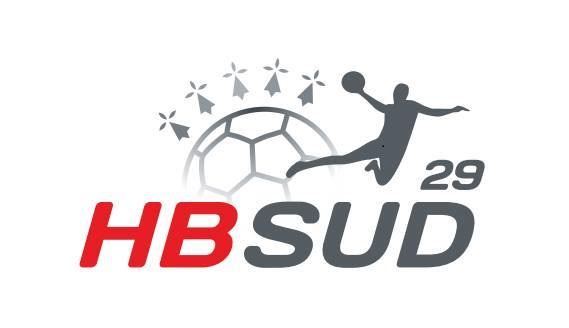 Fiche de renseignementsNOM ____________________________ 	PRENOM __________________________________DATE DE NAISSANCE ___________ 	LIEU DE NAISSANCE ______________________ADRESSE ________________________________________________________________________TELEPHONE ____________________________ADRESSE E-MAIL ________________________________________________________________Merci de renseigner ces informations de la façon la plus lisible possible (notamment l’adresse e-mail). Ces données sont nécessaires pour établir votre licence. Elles serviront au secrétariat pour vous enregistrer, vous recevrez ensuite par mail un lien qui vous permettra de compléter votre licence sur le site de la fédération française de handball en y mettant à disposition les documents demandés.En cas de difficultés, le secrétariat sera disponible pour vous aider. Pour le contacter :Secretariat.hbsud29@gmail.com